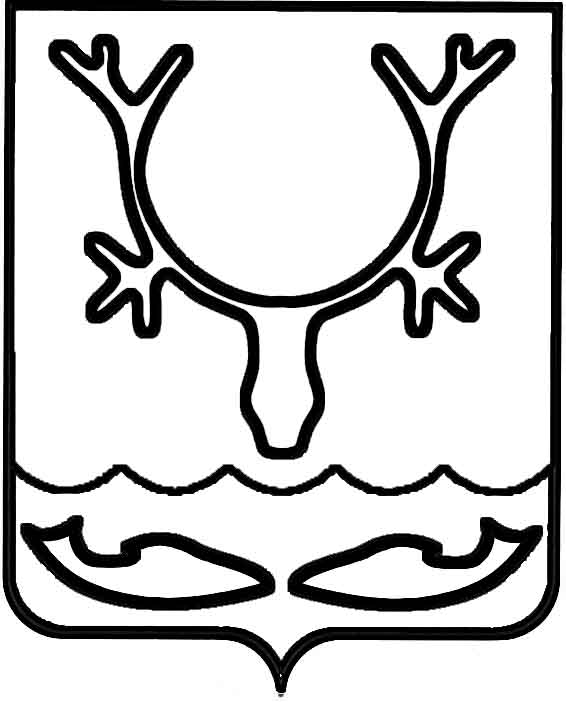 Администрация МО "Городской округ "Город Нарьян-Мар"ПОСТАНОВЛЕНИЕот “____” __________________ № ____________		г. Нарьян-МарО внесении изменений в муниципальную программу муниципального образования "Городской округ "Город Нарьян-Мар" "Местное самоуправление"Руководствуясь Бюджетным кодексом Российской Федерации, постановлением Администрации МО "Городской округ "Город Нарьян-Мар" от 30.07.2013 № 1496 "Об утверждении порядка разработки, реализации и оценки эффективности муниципальных программ муниципального образования "Городской округ "Город Нарьян-Мар", в целях приведения муниципальной программы муниципального образования "Городской округ "Город Нарьян-Мар" "Местное самоуправление", утвержденной постановлением Администрации МО "Городской округ "Город Нарьян-Мар" от 18.11.2015 № 1319 (в ред. от 29.12.2017 № 1509), в соответствие                   с решениями Совета городского округа "Город Нарьян-Мар" от 10.04.2018 № 506-р                и от 31.05.2018 № 519-р "О внесении изменений в решение "О бюджете МО "Городской округ "Город Нарьян-Мар" на 2018 год и на плановый период 2019                      и 2020 годов" Администрация МО "Городской округ "Город Нарьян-Мар"П О С Т А Н О В Л Я Е Т:Утвердить изменения в муниципальную программу муниципального образования "Городской округ "Город Нарьян-Мар" "Местное самоуправление", утвержденную постановлением Администрации МО "Городской округ "Город Нарьян-Мар" от 18.11.2015 № 1319 (в ред. от 29.12.2017 № 1509),                                 (далее – Программа) согласно Приложению.Настоящее постановление вступает в силу со дня его официального опубликования.Приложениек постановлению Администрации МО"Городской округ "Город Нарьян-Мар"от 08.06.2018 № 389ИЗМЕНЕНИЯ В МУНИЦИПАЛЬНУЮ ПРОГРАММУ МУНИЦИПАЛЬНОГО ОБРАЗОВАНИЯ "ГОРОДСКОЙ ОКРУГ "ГОРОД НАРЬЯН-МАР""МЕСТНОЕ САМОУПРАВЛЕНИЕ"В паспорте Программы раздел "Объемы и источники финансирования муниципальной программы" изложить в следующей редакции:"".Приложение 1 к Программе изложить в следующей редакции:"Приложение 1к муниципальной программемуниципального образования"Городской округ "Город Нарьян-Мар" "Местное самоуправление"Ресурсное обеспечениереализации муниципальной программы муниципального образования "Городской округ "Город Нарьян-Мар""Местное самоуправление"Ответственный исполнитель муниципальной программы: управление экономического и инвестиционного развития ".Приложение 2 к Программе изложить в следующей редакции:"Приложение 2к муниципальной программемуниципального образования"Городской округ "Город Нарьян-Мар""Местное самоуправление"Перечень мероприятий
муниципальной программы муниципального образования "Городской округ "Город Нарьян-Мар"
"Местное самоуправление"".Приложение 3 к Программе изложить в следующей редакции:"Приложение 3к муниципальной программемуниципального образования"Городской округ "Город Нарьян-Мар""Местное самоуправление"Перечень мероприятиймуниципальной программы муниципального образования "Городской округ "Город Нарьян-Мар"
"Местное самоуправление"."0806.2018389Глава МО "Городской округ "Город Нарьян-Мар" О.О.БелакОбъемы и источникифинансирования  муниципальной программыОбщий объем финансирования Программы 1 364 463,6 тыс. рублей, в том числе по годам:2016 год – 287 977,9 тыс. руб.;2017 год – 272 633,2 тыс. руб.;2018 год – 275 182,5 тыс. руб.;2019 год – 264 526,7 тыс. руб.;2020 год – 264 143,3 тыс. руб.В том числе за счет средств бюджета Ненецкого автономного округа (далее – окружной бюджет) 27 890,4 тыс. рублей, из них:2016 год – 7 287,3 тыс. руб.;2017 год – 5 778,4 тыс. руб.;2018 год – 5 091,7 тыс. руб.;2019 год – 4 919,7 тыс. руб.;2020 год – 4 813,3 тыс. руб.,за счет средств бюджета МО "Городской округ "Город Нарьян-Мар" (далее - городской бюджет) 1 336 573,2 тыс. рублей, из них:2016 год – 280 690,6 тыс. руб.;2017 год – 266 854,8 тыс. руб.;2018 год – 270 090,8 тыс. руб.;2019 год – 259 607,0 тыс. руб.;2020 год – 259 330,0 тыс. руб.Наименование муниципальной  программыИсточник финансированияОбъем финансирования, тыс. руб.Объем финансирования, тыс. руб.Объем финансирования, тыс. руб.Объем финансирования, тыс. руб.Объем финансирования, тыс. руб.Объем финансирования, тыс. руб.Наименование муниципальной  программыИсточник финансированияОбъем финансирования, тыс. руб.Объем финансирования, тыс. руб.Объем финансирования, тыс. руб.Объем финансирования, тыс. руб.Объем финансирования, тыс. руб.Объем финансирования, тыс. руб.Наименование муниципальной  программыИсточник финансированиявсего2016 год2017 год2018 год2019 год2020 годАБ123456Муниципальная программа МО "Городской округ "Город Нарьян-Мар" "Местное самоуправление"Всего, в том числе:1 364 463,6287 977,9272 633,2275 182,5264 526,7264 143,3Муниципальная программа МО "Городской округ "Город Нарьян-Мар" "Местное самоуправление"окружной бюджет27 890,47 287,35 778,45 091,74 919,74 813,3Муниципальная программа МО "Городской округ "Город Нарьян-Мар" "Местное самоуправление"городской бюджет1 336 573,2280 690,6266 854,8270 090,8259 607,0259 330,0№ п/пНаименование направления (мероприятия )Соисполнители мероприятийИсточники финансированияОбъемы финансирования (тыс. руб.)Объемы финансирования (тыс. руб.)Объемы финансирования (тыс. руб.)Объемы финансирования (тыс. руб.)Объемы финансирования (тыс. руб.)Объемы финансирования (тыс. руб.)№ п/пНаименование направления (мероприятия )Соисполнители мероприятийИсточники финансированияВсего2016 год2017 год2018 год 2019 год2020 год12345678910Раздел 1. Функционирование органов местного самоуправленияРаздел 1. Функционирование органов местного самоуправленияРаздел 1. Функционирование органов местного самоуправленияРаздел 1. Функционирование органов местного самоуправленияРаздел 1. Функционирование органов местного самоуправленияРаздел 1. Функционирование органов местного самоуправленияРаздел 1. Функционирование органов местного самоуправленияРаздел 1. Функционирование органов местного самоуправленияРаздел 1. Функционирование органов местного самоуправленияРаздел 1. Функционирование органов местного самоуправления1.Расходы на содержание органов местного самоуправления, в том числе: Итого по направлению за счет средств городского бюджета,
в том числе875 359,7193 304,7182 236,1168 042,5166 187,6165 588,81.1.Расходы на обеспечение деятельности  Администрации муниципального образования "Городской округ "Город Нарьян-Мар"отдел бухгалтерского учета и отчетностигородской бюджет666 604,9118 987,9125 528,9142 054,8140 289,8139 743,51.2.Расходы на обеспечение деятельности  Управления строительства, ЖКХ и ГД Администрации муниципального образования  "Городской округ "Город Нарьян-Мар"Управление строительства, ЖКХ и ГДгородской бюджет70 161,436 533,833 627,60,00,00,01.3.Расходы на обеспечение деятельности Управления финансов Администрации МО "Городской округ "Город Нарьян-Мар"Управление финансовгородской бюджет123 839,123 028,723 079,625 987,725 897,825 845,31.4.Расходы на обеспечение деятельности Управления образования, молодежной политики и спорта Администрации МО "Городской округ "Город Нарьян-Мар"Управление образования, молодежной политики и спортагородской бюджет11 125,911 125,90,00,00,00,01.5.Расходы, связанные с передачей полномочий в сфере образованияУправление образования, молодежной политики и спортагородской бюджет3 628,43 628,40,00,00,00,0Итого по I разделу:Итого по I разделу:Итого по I разделу:875 359,7193 304,7182 236,1168 042,5166 187,6165 588,8в том числе:в том числе:городской бюджет875 359,7193 304,7182 236,1168 042,5166 187,6165 588,8Раздел II. Материально-техническое и транспортное обеспечение органов местного самоуправленияРаздел II. Материально-техническое и транспортное обеспечение органов местного самоуправленияРаздел II. Материально-техническое и транспортное обеспечение органов местного самоуправленияРаздел II. Материально-техническое и транспортное обеспечение органов местного самоуправленияРаздел II. Материально-техническое и транспортное обеспечение органов местного самоуправленияРаздел II. Материально-техническое и транспортное обеспечение органов местного самоуправленияРаздел II. Материально-техническое и транспортное обеспечение органов местного самоуправленияРаздел II. Материально-техническое и транспортное обеспечение органов местного самоуправленияРаздел II. Материально-техническое и транспортное обеспечение органов местного самоуправленияРаздел II. Материально-техническое и транспортное обеспечение органов местного самоуправления2.Расходы на обеспечение деятельности подведомственного казенного учрежденияУправление строительства, ЖКХ и ГДИтого по направлению за счет средств городского бюджета179 325,626 763,831 436,444 240,638 315,738 569,1Итого по II разделу:Итого по II разделу:Итого по II разделу:179 325,626 763,831 436,444 240,638 315,738 569,1в том числе:в том числе:городской бюджет179 325,626 763,831 436,444 240,638 315,738 569,1Раздел III. Реализация полномочий местного самоуправленияРаздел III. Реализация полномочий местного самоуправленияРаздел III. Реализация полномочий местного самоуправленияРаздел III. Реализация полномочий местного самоуправленияРаздел III. Реализация полномочий местного самоуправленияРаздел III. Реализация полномочий местного самоуправленияРаздел III. Реализация полномочий местного самоуправленияРаздел III. Реализация полномочий местного самоуправленияРаздел III. Реализация полномочий местного самоуправленияРаздел III. Реализация полномочий местного самоуправления3.Мероприятия в сфере гражданской обороны и чрезвычайных ситуацийИтого по направлению за счет средств городского бюджета,
в том числе48 851,210 968,09 163,19 386,79 666,79 666,73.1.Мероприятия в сфере гражданской обороны и чрезвычайных ситуацийотдел ГО и ЧС, мобилизационной работы городской бюджет8 691,41 895,01 391,41 615,01 895,01 895,03.2.Обеспечение пожарной безопасностиУправление строительства, ЖКХ и ГД,
МБУ "Чистый город" городской бюджет40 159,89 073,07 771,77 771,77 771,77 771,74.Мероприятия в сфере обеспечения общественного порядка, профилактики терроризма, экстремизма, противодействия коррупцииотдел ГО и ЧС, мобилизационной работы,
управление делами (ОППК),
правовое управлениеИтого по направлению за счет средств городского бюджета,
в том числе4 490,4940,0870,0820,0870,0990,44.1.Мероприятия по обеспечению общественного порядка, противодействия коррупцииотдел ГО и ЧС, мобилизационной работы,
управление делами (ОППК),
правовое управлениеИтого по направлению за счет средств городского бюджета,
в том числе0,00,00,00,00,00,04.2.Мероприятия по профилактике терроризма, экстремизмаотдел ГО и ЧС, мобилизационной работыИтого по направлению за счет средств городского бюджета,
в том числе4 490,4940,0870,0820,0870,0990,44.2.1.Разработка и распространение среди населения памяток (листовки) о порядке действия при совершении в отношении них правонарушений, а также печатных изданий, направленных на противодействие идеологии терроризма и экстремизмаотдел ГО и ЧС, мобилизационной работыгородской бюджет350,00,0100,050,0100,0100,04.2.2.Денежное поощрение членам народной дружины МО "Городской округ "Город Нарьян-Мар", участвующим в охране общественного порядка отдел ГО и ЧС, мобилизационной работыгородской бюджет4 140,4940,0770,0770,0770,0890,44.2.3.Проведение обучающих семинаров по противодействию терроризму и экстремизму для специалистов органов местного самоуправленияотдел ГО и ЧС, мобилизационной работыгородской бюджет0,00,00,00,00,00,04.2.4.Проведение профилактических мероприятий по профилактике правонарушений среди несовершеннолетних и по защите их правотдел ГО и ЧС, мобилизационной работыгородской бюджет0,00,00,00,00,00,04.2.5.Проведение разъяснительной и профилактической работы среди населения о действиях при угрозе возникновения террористических актов в местах с массовым пребыванием людейотдел ГО и ЧС, мобилизационной работыгородской бюджет0,00,00,00,00,00,04.2.6.Организация своевременного обмена информацией между правоохранительными органами и Администрацией Ненецкого автономного округа, в том числе с целью недопущения проведения протестных акций экстремистского характераотдел ГО и ЧС, мобилизационной работыгородской бюджет0,00,00,00,00,00,04.2.7.Организация и проведение круглых столов с диаспорами и землячествами, находящимися на территории г. Нарьян-Мараотдел ГО и ЧС, мобилизационной работыгородской бюджет0,00,00,00,00,00,04.2.8.Размещение в средствах массовой информации материалов по пропаганде веротерпимости, развитию у молодежи способности к конструктивному взаимодействию и разрешению конфликтных ситуаций в межэтнических и социально-политических отношениях с целью предупреждения экстремистских проявлений со стороны участников неформальных молодежных объединенийотдел ГО и ЧС, мобилизационной работыгородской бюджет0,00,00,00,00,00,05.Мероприятия в сфере имущественных и земельных отношенийИтого по направлению за счет средств городского бюджета,
в том числе6 262,7740,01 067,62 425,11 015,01 015,05.1.Мероприятия по землеустройству и землепользованиюуправление муниципального имущества и земельных отношенийгородской бюджет1 810,0300,00,0550,0480,0480,05.2.Оценка недвижимости, признание прав  и регулирование отношений по государственной и муниципальной собственностиуправление муниципального имущества и земельных отношенийгородской бюджет3 964,6307,0712,51 875,1535,0535,05.3.Исполнение судебных актов Российской Федерации и мировых соглашений по возмещению вреда, причиненного                     в результате незаконных действий (бездействия) органов государственной власти (государственных органов), органов местного самоуправления либо должностных лиц этих органов, а также             в результате деятельности учрежденийотдел бухгалтерского учета и отчетностигородской бюджет133,0133,00,00,00,00,05.4.Исполнение судебных актов Российской Федерации и мировых соглашений по возмещению причиненного вредаотдел бухгалтерского учета и отчетностигородской бюджет166,90,0166,90,00,00,05.5.Уплата иных платежейотдел бухгалтерского учета и отчетностигородской бюджет188,20,0188,20,00,00,06.Обеспечение проведения и участия в праздничных и официальных мероприятияхИтого по направлению за счет средств городского бюджета,
в том числе11 215,02 993,41 422,23 981,21 409,11 409,16.1.Участие муниципального образования "Городской округ "Город Нарьян-Мар"  в деятельности Союзов и Ассоциаций муниципальных образований  управление организационно-информационного обеспечения городской бюджет3 044,8811,3729,7659,6422,1422,16.2.Обеспечение проведения праздничных  и официальных мероприятий управление организационно-информационного обеспечения городской бюджет8 170,22 182,1692,53 321,6987,0987,07.Организационно-информационное обеспечениеИтого по направлению за счет средств городского бюджета,
в том числе10 345,08 055,6400,0629,8629,8629,87.1.Мероприятия, направленные на информирование населения о деятельности органов местного самоуправленияуправление организационно-информационного обеспечения городской бюджет3 263,1973,7400,0629,8629,8629,87.2.Издание официального бюллетеня МО "Городской округ "Город Нарьян-Мар" "Наш город"Управление строительства, ЖКХ и ГДгородской бюджет7 081,97 081,90,00,00,00,08.Обеспечение расходных обязательств для завершения работ по объектам в рамках ранее заключенных муниципальных контрактов Итого по направлению,                     в т.ч.:914,2447,5466,70,00,00,08.Обеспечение расходных обязательств для завершения работ по объектам в рамках ранее заключенных муниципальных контрактов окружной бюджет443,0443,00,00,00,00,08.Обеспечение расходных обязательств для завершения работ по объектам в рамках ранее заключенных муниципальных контрактов городской бюджет471,24,5466,70,00,00,08.1.Строительство школы № 3 на 700 мест по ул. Авиаторов в г. Нарьян-Маре, разработка проектной документацииУправление строительства, ЖКХ и ГДокружной бюджет443,0443,00,00,00,00,08.1.Строительство школы № 3 на 700 мест по ул. Авиаторов в г. Нарьян-Маре, разработка проектной документацииУправление строительства, ЖКХ и ГДгородской бюджет4,54,50,00,00,00,08.2.Обеспечение неисполненных расходных обязательств по состоянию на 01.01.2017Управление строительства, ЖКХ и ГДгородской бюджет466,70,0466,70,00,00,0Итого по III разделу:Итого по III разделу:Итого по III разделу:82 078,524 144,513 389,617 242,813 590,613 711,0в том числе:в том числе:окружной бюджет443,0443,00,00,00,00,0городской бюджет81 635,523 701,513 389,617 242,813 590,613 711,0Раздел IV. Исполнение социальных обязательств муниципального образованияРаздел IV. Исполнение социальных обязательств муниципального образованияРаздел IV. Исполнение социальных обязательств муниципального образованияРаздел IV. Исполнение социальных обязательств муниципального образованияРаздел IV. Исполнение социальных обязательств муниципального образованияРаздел IV. Исполнение социальных обязательств муниципального образованияРаздел IV. Исполнение социальных обязательств муниципального образованияРаздел IV. Исполнение социальных обязательств муниципального образованияРаздел IV. Исполнение социальных обязательств муниципального образованияРаздел IV. Исполнение социальных обязательств муниципального образования9.Выплата доплат к пенсиям муниципальных служащих муниципального образования "Городской округ "Город Нарьян-Мар"отдел бухгалтерского учета и отчетностиИтого по направлению за счет средств городского бюджета64 885,630 326,734 558,90,00,00,010.Выплаты пенсии за выслугу лет муниципальным служащим муниципального образования "Городской округ "Город Нарьян-Мар"  в соответствии с законом Ненецкого автономного округа от 24.10.2007                № 140-ОЗ "О муниципальной службе в Ненецком автономном округе"отдел бухгалтерского учета и отчетностиИтого по направлению за счет средств городского бюджета91 969,50,00,030 035,630 967,030 966,911.Выплаты доплат к пенсии за выслугу лет лицам, замещавшим выборные должности местного самоуправления, в соответствии с законом Ненецкого автономного округа от 01.07.2008 № 35-ОЗ "О гарантиях лицам, замещающим выборные должности местного самоуправления в Ненецком автономном округе"отдел бухгалтерского учета и отчетностиИтого по направлению за счет средств городского бюджета14 984,60,00,04 945,45 019,65 019,612.Единовременная денежная выплата гражданам, которые награждаются Почетной грамотой МО "Городской округ "Город Нарьян-Мар"управление организационно-информационного обеспеченияИтого по направлению за счет средств городского бюджета550,0110,0110,0110,0110,0110,013.Единовременная денежная выплата гражданам, которым присваивается звание "Ветеран города Нарьян-Мара"отдел бухгалтерского учета и отчетности Итого по направлению за счет средств городского бюджета375,075,075,075,075,075,014.Выплаты гражданам, которым присвоено звание "Почетный гражданин города Нарьян-Мара"отдел бухгалтерского учета и отчетности Итого по направлению за счет средств городского бюджета7 590,61 430,81 464,61 566,01 564,61 564,615.Единовременная выплата гражданам, награжденным знаком отличия "За заслуги перед городом Нарьян-Маром"отдел бухгалтерского учета и отчетности Итого по направлению за счет средств городского бюджета240,040,050,050,050,050,016.Субсидии по содержанию мест захоронения участников Великой Отечественной войны, ветеранов боевых действий, участников локальных войн и вооруженных конфликтов Управление строительства, 
ЖКХ и ГД,
МБУ "Чистый город" Итого по направлению,                     в т.ч.:4 468,22 195,41 212,2606,1303,0151,516.Субсидии по содержанию мест захоронения участников Великой Отечественной войны, ветеранов боевых действий, участников локальных войн и вооруженных конфликтов Управление строительства, 
ЖКХ и ГД,
МБУ "Чистый город" окружной бюджет3 840,01 590,01 200,0600,0300,0150,016.Субсидии по содержанию мест захоронения участников Великой Отечественной войны, ветеранов боевых действий, участников локальных войн и вооруженных конфликтов Управление строительства, 
ЖКХ и ГД,
МБУ "Чистый город" городской бюджет628,2605,412,26,13,01,517.Подписка на общественно-политическую газету Ненецкого автономного округа "Няръяна вындер" лицам, имеющим право на бесплатную подпискууправление деламиИтого по направлению за счет средств городского бюджета5 283,2651,01 172,01 153,41 153,41 153,418.Жилищные компенсационные выплаты по оплате процентов за пользование кредитом на приобретение (строительство) жильяуправление экономического и инвестиционного развития Итого по направлению за счет средств городского бюджета5 814,71 667,71 125,01 059,41 006,5956,1Итого по IV разделу:Итого по IV разделу:Итого по IV разделу:196 161,436 496,639 767,739 600,940 249,140 047,1в том числе:в том числе:окружной бюджет3 840,01 590,01 200,0600,0300,0150,0городской бюджет192 321,434 906,638 567,739 000,939 949,139 897,1 Раздел V. Реализация отдельных государственных полномочий Раздел V. Реализация отдельных государственных полномочий Раздел V. Реализация отдельных государственных полномочий Раздел V. Реализация отдельных государственных полномочий Раздел V. Реализация отдельных государственных полномочий Раздел V. Реализация отдельных государственных полномочий Раздел V. Реализация отдельных государственных полномочий Раздел V. Реализация отдельных государственных полномочий Раздел V. Реализация отдельных государственных полномочий Раздел V. Реализация отдельных государственных полномочий19.Осуществление отдельных государственных полномочий Ненецкого автономного округа в сфере административных правонарушенийАдминистративная комиссия МОИтого по направлению за счет средств окружного бюджета5 790,81 310,91 110,31 182,11 076,21 111,320.Осуществление отдельных государственных полномочий Ненецкого автономного округа в сфере деятельности по профилактике безнадзорности и правонарушений несовершеннолетнихотдел по обеспечению комиссии по делам несовершеннолетних и защите их правИтого по направлению за счет средств окружного бюджета13 934,62 923,42 652,12 519,52 919,82 919,821.Осуществление государственного полномочия Ненецкого автономного округа в по предоставлению единовременной выплаты пенсионерам на капитальный ремонт находящегося в их собственности жилого помещенияуправление организационно-информационного обеспеченияИтого по направлению за счет средств окружного бюджета3 672,01 020,0816,0612,0612,0612,022.Осуществление полномочий по составлению (изменению) списков кандидатов в присяжные заседатели федеральных судов общей юрисдикции в Российской Федерацииуправление организационно-информационного обеспеченияИтого по направлению за счет средств окружного бюджета210,00,00,0178,111,720,2Итого по V разделу:Итого по V разделу:Итого по V разделу:23 607,45 254,34 578,44 491,74 619,74 663,3в том числе:в том числе:окружной бюджет23 607,45 254,34 578,44 491,74 619,74 663,3Раздел VI.  Развитие и поддержка территориального общественного самоуправления Раздел VI.  Развитие и поддержка территориального общественного самоуправления Раздел VI.  Развитие и поддержка территориального общественного самоуправления Раздел VI.  Развитие и поддержка территориального общественного самоуправления Раздел VI.  Развитие и поддержка территориального общественного самоуправления Раздел VI.  Развитие и поддержка территориального общественного самоуправления Раздел VI.  Развитие и поддержка территориального общественного самоуправления Раздел VI.  Развитие и поддержка территориального общественного самоуправления Раздел VI.  Развитие и поддержка территориального общественного самоуправления Раздел VI.  Развитие и поддержка территориального общественного самоуправления 23.Финансовая поддержка территориального общественного самоуправленияИтого по направлению за счет средств городского бюджета,
в том числе6 420,01 704,0954,01 254,01 254,01 254,023.1.Предоставление ТОС на конкурсной основе грантов на реализацию социально-значимых проектов управление экономического и инвестиционного развития городской бюджет2 700,0900,0450,0450,0450,0450,023.2.Материальное поощрение председателей  ТОС, работающих на общественных началахуправление экономического и инвестиционного развития городской бюджет2 520,0504,0504,0504,0504,0504,023.3.Возмещение затрат на приобретение имущества территориальными общественными самоуправлениями.управление экономического и инвестиционного развития городской бюджет800,0200,00,0200,0200,0200,023.4.Возмещение затрат на арендную плату за аренду нежилых помещений территориальными общественными  самоуправлениямиуправление экономического и инвестиционного развития городской бюджет400,0100,00,0100,0100,0100,024.Консультационная, организационная поддержка территориального общественного самоуправленияИтого по направлению за счет средств городского бюджета,в том числе1 511,0310,0271,0310,0310,0310,024.1.Организация проведения обучающих семинаров для специалистов органов местного самоуправления по взаимодействию с ТОС, председателей и активистов ТОСуправление экономического и инвестиционного развития городской бюджет611,0130,091,0130,0130,0130,024.2.Организация и проведение конкурса "Лучший ТОС"управление экономического и инвестиционного развития городской бюджет900,0180,0180,0180,0180,0180,0Итого по VI разделу:Итого по VI разделу:Итого по VI разделу:7 931,02 014,01 225,01 564,01 564,01 564,0в том числе:в том числе:городской бюджет7 931,02 014,01 225,01 564,01 564,01 564,0Всего по ПрограммеВсего по ПрограммеВсего по Программе1 364 463,6287 977,9272 633,2275 182,5264 526,7264 143,3 за счет средств окружного бюджета за счет средств окружного бюджета за счет средств окружного бюджета27 890,47 287,35 778,45 091,74 919,74 813,3 за счет средств городского бюджета за счет средств городского бюджета за счет средств городского бюджета1 336 573,2280 690,6266 854,8270 090,8259 607,0259 330,0№ п/пНаименованиеЕдиница измеренияЗначения целевых показателейЗначения целевых показателейЗначения целевых показателейЗначения целевых показателейЗначения целевых показателейЗначения целевых показателей№ п/пНаименованиеЕдиница измеренияБазовый 2014 год2016 год2017 год2018 год2019 год2020 год1Расходы бюджета муниципального образования на функционирование органов местного самоуправления МО "Городской округ "Город Нарьян-Мар" в расчете на одного жителя муниципального образования (Администрация МО "Городской округ "Город Нарьян-Мар", Управление строительства, ЖКХ и ГД, Управление финансов)руб.8 409,77 263,87 110,77 185,67 048,36 941,52Отношение динамики расходов на содержание органов местного самоуправления к уровню инфляции%100%100%100%100%100%100%3Удовлетворительная оценка ежегодного отчета главы муниципального образования "Городской округ "Город Нарьян-Мар" о результатах его деятельности, деятельности Администрации муниципального образования "Городской округ "Город Нарьян-Мар", данная Советом городского округа "Город Нарьян-Мар"да/нетдададададада4Количество телевизионных сюжетов по освещению деятельности органов местного самоуправления, подготовленных пресс-службойед.2627272828285Количество опросов населения, проведенных на официальном сайте Администрации МО "Городской округ "Город Нарьян-Мар",                  по вопросам местного значенияед.-681012126Наличие народной дружины в муниципальном образованиида/нетдададададада7Отсутствие случаев проявления терроризма на территории муниципального образованияда/нетдададададада8Наличие резерва материальных ресурсов для обеспечения безопасности населенияда/нетдададададада9Количество коррупциогенных факторов, выявленных надзорными органами в правовых актах органов местного самоуправленияед.00000010Количество территориальных общественных самоуправленийед.566101112